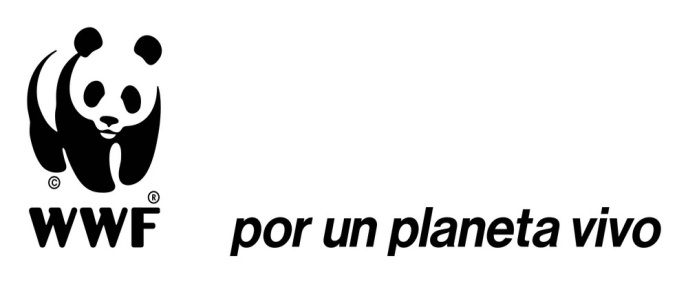 World Wildlife Fund
Descripción del cargoTítulo de la Posición:	Especialista Sector Empresarial y FinancieroReporta a: 	Directora de Políticas Públicas y Responsabilidad Corporativa Localización:		Medellín, ColombiaFecha de revisión:	Abril 14 de 2015 1. Principales Objetivos:  	Liderar el desarrollo de los elementos de una estrategia de economía verde con el sector empresarial y financiero.Liderar la estrategia de relacionamiento con los sectores empresarial y financiero para propiciar el desarrollo de estrategias de buenas prácticas, de custodia de agua y el desarrollo de enfoques innovadores.Coordinar las actividades y relacionamiento con actores en la ciudad de Medellín. 2. Principales funciones: Liderar el diseño, implementación, ajuste y seguimiento de la estrategia de trabajo de WWF Colombia con el sector empresarial, en articulación con el Plan Estratégico de WWF.Liderar el desarrollo de la estrategia de trabajo con el sector financiero, siguiendo los estándares internacionales de WWF.Apoyar a WWF Colombia en su programación estratégica, seguimiento y evaluación de propuestas y proyectos que tengan elementos de la estrategia de relacionamiento con el sector empresarial y financiero.Liderar con el apoyo de la Dirección de Políticas Públicas el desarrollo de actividades y proyectos enfocados en economía verde de las empresas, según los lineamientos de la red de WWF y la estrategia de relacionamiento con el sector empresarial.Liderar el relacionamiento con actores públicos y privados en la ciudad de Medellín y coordinar los proyectos que se lleven a cabo en la región.Apoyar el desarrollo de procesos de formación y capacitación relacionados con los temas de gestión ambiental empresarial.Liderar y coordinar con los distintos miembros de las direcciones de WWF Colombia las temáticas de trabajo con el sector empresarial. En específico las siguientes:Water Stewardship (Custodia del Agua): especialmente en el desarrollo de proyectos de Huella Hídrica y Riesgos relacionados con el Agua.Desarrollo Bajo Carbono: apoyar conceptual, metodológicamente y gestionar alianzas y proyectos relacionados con la reducción de emisiones en empresas.Biodiversidad y Servicios Ecosistémicos: apoyar conceptual, metodológicamente y gestionar alianzas y proyectos para la promoción de estrategias en empresas de interés.Riesgos en Cadena de Suministros: por medio de herramientas como el Supply Risk Assessment apoyar empresas en el análisis de riesgos de las cadenas de suministros en commodities de interés.Liderar para WWF Colombia la coordinación de las estrategias de WWF con el sector empresarial (Corporate engagement, cambio climático y energía - GCEI, MTI, Freshwater Program – Water Stewardship, entre otros) y con el sector financiero. Elaborar los términos de referencia y supervisar los contratos de consultoría que requiera el programa en relación con la estrategia de relacionamiento con el sector empresarial y financiero.4.  Relaciones de trabajo:Interactúa frecuentemente con entidades del sector empresarial, ambientales gubernamentales, ONG, universidades, y demás actores interesados en los temas de la estrategia de relacionamiento con el sector empresarial y financiero.Interactúa frecuentemente con actores clave del sector empresarial para el establecimiento de alianzas estratégicas y tácticas.  Interactúa frecuentemente con instituciones públicas, privadas y del tercer sector basadas en Medellín o su área de influencia para el establecimiento de alianzas estratégicas y tácticas.  5.  Requisitos para el trabajo:Economista, administrador o ingeniero con conocimientos y/o capacitación en gestión ambiental empresarial y financiera.Por lo menos 5 años de experiencia en Colombia y/o alguno de los países en donde trabaja WWF.Conocimientos y/o calificación en el tema de manejo de recursos naturales.Excelentes habilidades de comunicación.Capacidad de liderazgo y gestión.Bilingüe (español-inglés). Experiencia en la formulación, manejo y seguimiento de proyectos.Experiencia de trabajo con el sector empresarial, agencias gubernamentales y sectoriales.Debe disfrutar del trabajo en equipo, ser eficiente trabajando bajo presión y disfrutar de trabajar con diferentes tipos de personas, personalidades y bagajes culturales. Disponibilidad para viajar. Por favor tener en cuenta lo siguiente:· Se recibirán postulaciones hasta el 24 de Abril de 2015. · Las hojas de vida deben tener máximo 4 páginas tamaño carta, relacionando la experiencia requerida para el cargo.· Las hojas de vida deben venir acompañadas de una carta de intención.· Sólo se tendrán en cuenta las hojas de vida que cumplan con el perfil requerido.· Sólo serán contactados los candidatos que formen parte de la lista corta.· Para participar, favor enviar la hoja de vida únicamente al e-mail: RRHH@wwf.org.co· En el asunto del mensaje, favor escribir: Especialista Sector Empresarial y Financiero.